Р Е Ш Е Н И ЕСобрания депутатов муниципального образования«Себеусадское сельское поселение»№72					от 18 марта 2016 годаО внесении изменений в Порядок и условии выплаты единовременного поощрения муниципальным служащим органов местного самоуправления «Себеусадское сельское поселение» в связи с выходом на пенсию за выслугу летРуководствуясь Федеральным законом  № 131-ФЗ от 06.10.2003 г. «Об общих принципах организации местного самоуправления в Российской Федерации», Собрание депутатов муниципального образования «Себеусадское сельское поселение» РЕШАЕТ:Внести в Порядок и условии выплаты единовременного поощрения муниципальным служащим органов местного самоуправления «Себеусадское сельское поселение» в связи с выходом на пенсию за выслугу лет (далее – Порядок), утвержденное решением Собрания депутатов муниципального образования «Себеусадское сельское поселение» от 06 октября 2016 года № 53 следующие изменения:в пункте 1 Порядка: -  абзац 1после слов «трудового договора» дополнить словом «(контракта)»;- абзац 2 после слов «истечение срока действий» дополнить словом «(контракта)»;- в абзаце 3 слова «государственную пенсию» заменить словами «пенсию за выслугу лет, трудовую пенсию»;          1.2 в пункте 2 Порядка слова «должностного регламента (должностной инструкции)» заменить словами «должностной инструкции»;          1.3 пункт 3 Порядка изложить в следующей редакции:          «3.Решение о единовременном поощрении по основаниям, предусмотренным абзацами вторым-пятым пункта 1 настоящего Порядка, принимается Собранием депутатов муниципального образования «Себеусадское сельское поселение» при условии увольнения муниципального служащего с муниципальной службы и одновременного установления лицу, замещавшему должность муниципальной службы, пенсии за выслугу лет.            Решение о единовременном поощрении по основаниям, предусмотренным абзацем шестым пункта 1 настоящего Порядка, принимается Собранием депутатов муниципального образования «Себеусадское сельское поселение» при условии увольнения муниципального служащего с муниципальной службы и достижения возраста 60 лет для мужчин, 55 лет для женщин в течение года со дня увольнения, имеющим стаж муниципальной службы на момент увольнения не менее 15 лет, и установления лицу, замещавшему должность муниципальной службы, пенсии за выслугу лет.»;         1.4 в пунктах 4 и 7 Порядка после слов «месячного денежного содержания» дополнить словами «(месячный  денежный оклад + классный чин)»;         1.5 в подпункте 3 пункта 5 Порядка слова «Республики Марий Эл» заменить словами «субъектов Российской Федерации»;         1.6 в абзаце 2 пункта 6 Порядка слова «в стаж муниципальной службы в порядке, установленном федеральным законодательством» заменить словами «в стаж государственной службы в порядке, установленном Федеральным законом «О статусе военнослужащих»;         1.7 в пункте 9 Порядка слово «Администрация» заменить словами «Собрание депутатов».          2. Обнародовать настоящее решение в установленном порядке.          Глава муниципального образования«Себеусадское сельское поселение», Председатель Собрания депутатов                                         И.П.Владимирова                                            «Волаксола ялкундем» муниципальный образованийын депутатше- влакын  Погынжо425146,  Морко район, Волаксола ял Колхозный урем, 4 тел. (83635) 9-35-87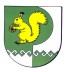 Собрание депутатовмуниципального образования«Себеусадское сельское поселение»425146, Моркинский район, д.Себеусад, ул.Колхозная, д.4 тел. (83635)9-35-87